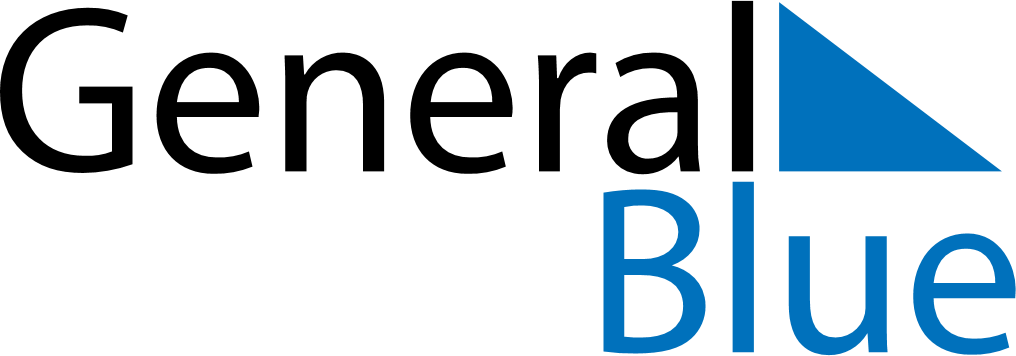 2024 – Q1Brunei  2024 – Q1Brunei  2024 – Q1Brunei  2024 – Q1Brunei  2024 – Q1Brunei  JanuaryJanuaryJanuaryJanuaryJanuaryJanuaryJanuarySundayMondayTuesdayWednesdayThursdayFridaySaturday12345678910111213141516171819202122232425262728293031FebruaryFebruaryFebruaryFebruaryFebruaryFebruaryFebruarySundayMondayTuesdayWednesdayThursdayFridaySaturday1234567891011121314151617181920212223242526272829MarchMarchMarchMarchMarchMarchMarchSundayMondayTuesdayWednesdayThursdayFridaySaturday12345678910111213141516171819202122232425262728293031Jan 1: New Year’s DayFeb 8: Laylat al-Mi’rajFeb 10: Chinese New YearFeb 23: National DayMar 11: First day of RamadanMar 27: Nuzul Al-QuranMar 31: Armed Forces Day